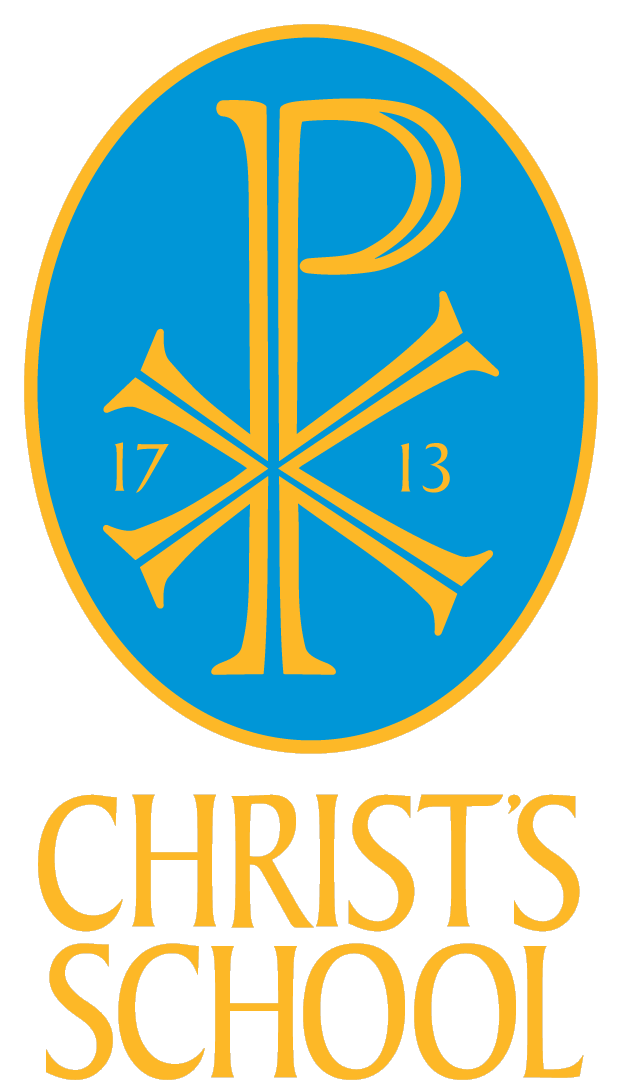        APPOINTMENT OF        SCIENCE TECHNICIAN               Required January 2022            (or asap thereafter)Closing date: 9am, Monday, 13th December 2021Interviews to follow thereafter               Christ’s School, Queen’s Road, Richmond upon Thames, TW10 6HW                            Tel: 020 8940 6982 e-mail: hr@christs.school                       www.christs.richmond.sch.ukNovember 2021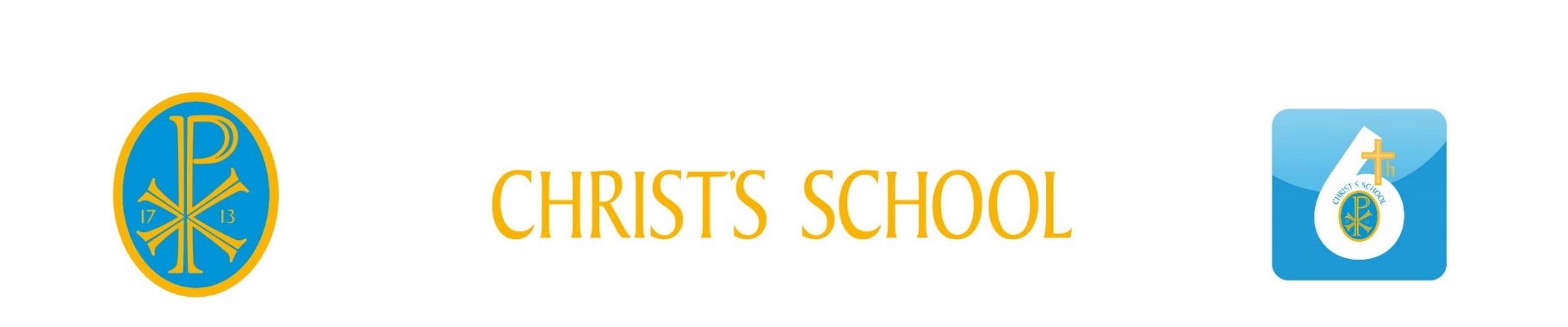 Dear CandidateThank you for your interest in the position of a part time Science Technician at Christ’s School. Christ’s School is a Church of England comprehensive school for 940 young people aged between 11 and 18. Our vision is to deliver Excellence as Standard to every member of our Christ’s family: excellent leadership; excellent staff; excellent outcome and excellent partnerships. Our school is situated on an enviable site adjacent to Richmond Park in Richmond upon Thames in South West London. We have excellent links with our feeder primary schools and the local community. We are proud to be a faith school and welcome students from Christian and other religious backgrounds. At Christ’s School we combine our expectations for students’ excellent academic achievement with an emphasis on their personal growth as well-rounded individuals. Our aim is for students to become confident, successful, responsible young people, who love learning, have a desire to lead and serve and are ambitious for their own futures. Our learning environment is inspirational, supportive and happy, and based on the Christian values of Love, Justice and Peace. We provide outstanding educational opportunities and experiences for each of our students to enable all to explore intellectually, to grow emotionally and spiritually and to achieve their full potential. Our Behaviour for learning approach focuses on restorative practice and recognises the importance of building positive relationships with individual students. It is based on the work of Paul Dix at Pivotal Education. We are proud to be a Regional Hub School for Pivotal and have achieved their Gold Award in recognition of our work in this area. Our results continue to go from strength to strength. We were particularly pleased with our 2016 Ofsted inspection in which we performed strongly in each of the criteria and achieved a judgement of ‘Good’ overall. As a Christian school we were particularly pleased that our work to ‘promote pupils’ personal development’ was judged as ‘outstanding’ and ‘the level of care and support for all pupils is of the highest standard’. Our SIAMS inspection report also found the school to be outstanding at meeting the needs of all learners. Applications should be sent in the form of a completed online application form including a supporting statement. This should outline how your skills and experience fit the job and person specifications, the impact you have made in your current/most recent role and should be no longer than 3 sides of A4, font size12.  Please email completed applications to Mrs Julia Ralph - hr@christs.school. We are looking for completed application forms (email only) to be returned by 9am on Monday, 13th December 2021. Interviews to follow thereafter.Early applications are welcome and we reserve the right to appoint before the closing date if we find a suitable candidate.Christ’s School is committed to safeguarding and promoting the welfare of children and young people and expects all staff and volunteers to share this commitment. Christ’s School is an Equal Opportunities employer as detailed in our Equal Opportunities Policy.Any appointment made will be subject to checks that details given on the application form are as stated.  It will also be subject to receipt of a satisfactory medical disclosure form.  Before an appointment can be confirmed a DBS enhanced disclosure will be required.Please visit our website where you will be able to find out more about our school, ethos, and vision. If you have any queries about the application process or would like to arrange an informal visit, please contact Julia Ralph on 0208 439 9652.At Christ’s we deliver Excellence as Standard.  If you believe you can help us realise our vision, we look forward to hearing from you.Yours sincerely,Helen DixonHeadteacherJob description: Science Technician Job Title:			Science Technician  Responsible to:		Senior Science TechnicianResponsible for:	Preparation, cleaning, maintenance and development of equipment and resources for the successful delivery of the Science curriculumSalary and scale: 		Grade 4, Point 7 – (£9,832p.a. actual)Hours:				Part-time, 18 Hours per week – Term time only (39 weeks)MissionAt Christ’s School we combine our expectations for students' outstanding academic achievement with an emphasis on their personal growth as well-rounded individuals. Our aim is for students to become confident, successful, responsible young people, who love learning, have a desire to lead and to serve, and are ambitious for their own futures.Our learning environment is inspirational, supportive and happy, and based on the Christian values of Love, Justice and Peace. We provide outstanding educational opportunities and experiences for each of our students, to enable all to explore intellectually, to grow emotionally and spiritually and to achieve their full potential.Our ambition is that Christ’s is a community where students:achieve their full academic, sporting, musical and artistic potentialhave a life-long curiosity and passion for learningare creative thinkers, capable of taking risks in their learning and of studying independentlyare spiritual individuals, compassionate and sensitive to the needs of others and of selfembrace diversity and have a commitment to equality and inclusivityare considerate, polite and always act respectfully towards othersdevelop personal qualities of leadership, courage, integrity, resilience and determinationmake a positive contribution to their community and to society as a wholeare team players, who work collaboratively to achieve shared goalsfeel comfortable socially and express themselves confidently in a range of situations.Job SummaryTo organise, deliver and develop technical services to the Science Department/Faculty of the School in order to support the teaching of a range of Science subjects by that Department.Principal AccountabilitiesMaintaining the delivery of technical services to the Science Department assisting with the use of equipment and supplies as teaching aids as requiredAssisting teaching staff in the identification of the technical support needs generated by the curriculum and development of the curriculumEnsuring compliance with health and safety regulations is maintained at all times in the delivery of technical servicesContinuing to develop professionally to ensure the service and advice to the Department is up to date in all areasDuties and responsibilities:Main duties and responsibilities are indicated here.  Other duties of an appropriate level and nature will also be required.Maintaining the delivery of technical services, including:Ensuring the maintenance of a system for notification of practical requests, with appropriate notice periods and feedback to teachers on availabilityThe preparation, assembly, setting up, and testing of materials, components, apparatus, tools and equipment and ensuring their retrieval and clearing away after use. Carrying out demonstrations when requiredEnsuring the requirements for practical examinations/assessments are met, including attending practical examination previews if appropriateProviding technical advice and assistance to teachers and pupils including assisting in practical classes where appropriate. Constructing and/or modifying simple apparatus using basic workshop skillsAssisting the maintenance and repair of apparatus and equipment either by staff or contractors, including annual insulation and earth bond testing of mains electrical equipment and annual monitoring of fume cupboards as required by COSHH legislation. Maintaining accurate records of all maintenance, repair and testing carried outSetting up, operating and monitoring systems to ensure the maintenance of practical facilities and laboratory services, liaising with other staff as appropriate. Locking up of laboratories and stores and securing equipment when not in useOverseeing the maintenance of the Department’s specialist resources, including animal and plant collections, and observing Home Office regulations governing the same.Assisting with the provision of apparatus and materials for microbiological, radioactive and chemical work, and compliance with COSHH regulations governing the same.Arranging the collection of specimens for curriculum purposesEnsuring correct use and simple maintenance of audio visual aids specific to the Science Department.2.	Assisting teaching staff in identifying needs generated by the curriculum, including:Participating in the development of the Science Department’s practical and technical facilities to meet teaching/learning needs, including assisting in planning layout of new facilities and advice on specialised requirements in furniture, fittings and servicesIdentifying equipment needs in consultation with teaching staff and participating in the selection of new items.Maintaining awareness of recent scientific and education developments. Advising teaching staff of the technical requirements raised by the curriculum and identifying in conjunction with teaching staff the technical support needs generated by curriculum development.Collaborating with other technicians within the department.3.	Ensuring compliance with health and safety regulations, among others, matters relating to 	COSHH, Health and Safety at Work Acts, Electricity at Work Regulations. Ensuring 	compliance with the Authority’s regulations and Departmental Policies, including:Operating and monitoring systems for the safe storage of equipment, apparatus and materials, including chemicalsAssisting with the disposal of waste laboratory materials, including chemical and biological wasteEnsuring satisfactory maintenance of laboratories, storage rooms and preparation rooms, and liaison on safety and relevant legal requirementsEnsuring that apparatus, equipment and tools are appropriately maintained and issuedProvision of advice and assistance to staff on safe working practices and problems relating to health and safety, in particular on the use of apparatus and equipmentEnsuring that risk assessments are available and that all staff are aware of their location. Maintaining a resource bank of safety informationWhen trained, first aid treatment of minor laboratory injuries and maintenance of first aid equipment in laboratory areas.Participating in relevant training as identified by review and the School Development Plan.Financial Responsibilities:	Assisting the Senior Science Technician in managing the school’s budget for purchase of Science Department consumablesConditions of Service:Governed by the National Agreement on Pay and Conditions of Service, supplemented by local conditions as appropriate.Special Conditions of Service:The post holder may be required to work outside of normal school hours on occasion, with due notice.Christ’s School is committed to safeguarding and promoting the welfare of children and expects all staff to share this commitment.  Applicants will undergo appropriate child protection screening including checks with past employers through the Disclosure and Barring Service.Person Specification – Science TechnicianThe person appointed will be able to engage and challenge students to enable them to achieve their best.The successful candidate should possess the following:CRITERIAEssential / DesirableEssential / DesirableAssessed by application / interview processAssessed by application / interview processEDAIQUALIFICATIONS AND REQUIREMENTSBTEC/TEC Higher Certificate or Advanced City and Guilds or HNC/HND or Bsc or equivalent√√Certificate for the testing of mains electrical equipment. First aid certificate√√A commitment to the protection and safeguarding of children and young people√√An understanding and commitment to the Christian ethos of the school√√√EXPERIENCEMinimum of 5 years relevant experience (including training)√√√Experience of a similar post in a school√√√SKILLS, KNOWLEDGE AND APTITUDESKnowledge of science in relation to the main subject specialisms and curricular requirements√√√Knowledge of relevant health and safety regulations√√√Knowledge of available materials, apparatus and equipment√√√Awareness of on-going trends and developments in curriculum content and teaching methods√√√Knowledge of the organisation and administration, aims and objectives of a school.√√Understanding of school budgeting√√Awareness of educational developments which affect the role of a science technician√√Knowledge of learning theory and teaching methods√√PERSONAL ATTRIBUTESHigh level of general laboratory technical skills and the ability to respond technically to changes in course content and teaching method√√√Ability to manage systems of acquisition, processing maintaining and repairing stock√√√Ability to organise own tasks with minimum supervision and to set and work to agreed targets√√√Ability to communicate effectively with students and persons at all levels.√√√